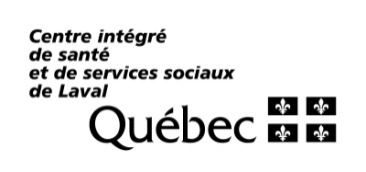 SÉANCE DU CONSEIL D'ADMINISTRATIONPériode de questions du publicVeuillez remplir ce formulaire et le transmettre à l’adresse suivante : mgermain_hjr@ssss.gouv.qc.ca 24 h à l’avance de l’assemblée régulière du conseil d’administration.QUESTION(S) :2021-06-11 14:27Nom, Prénom :Direction et services :Lieu de travail :Organisme externe :Adresse courriel :Date :